СООБЩЕНИЕО возможном установлении публичного сервитута на территории Аксайского района Ростовской области18 октября 2021 г.В соответствии со статьей 39.42 Земельного кодекса Российской Федерации Администрация Аксайского района Ростовской области извещает о рассмотрении ходатайства публичного акционерного общества «Россети Юг» о возможном установлении публичного сервитута в целях размещения сооружения – ВЛ-10 кВ Каменный Брод ПС АС12, в отношении земель, государственная собственность на которые не разграничена  и земельных участков:61:02:0600002:2372, местоположение: Российская Федерация, Ростовская область, Аксайский район, Грушевское сельское поселение, х. Горизонт, ул. Центральная, 22;61:02:0600002:2374, местоположение: Российская Федерация, Ростовская область, Аксайский район, Грушевское сельское поселение, х. Горизонт, ул. Центральная, 20;61:02:0600001:150, местоположение: Ростовская область, Аксайский район, балка КаменнаяЗаинтересованные лица могут ознакомиться с поступившим ходатайством об установлении публичного сервитута и прилагаемым к нему описанием местоположения границ сервитута по адресу: Ростовская область, Аксайский район, г. Аксай, пер. Спортивный, д. 1. Время приема заинтересованных лиц для ознакомления с поступившим ходатайством: вторник, четверг с 8-00 до 15-30 (перерыв с 12-00 до 13-00), 3 этаж, кабинет главного архитектора Аксайского района.Почтовый адрес и адрес электронной почты для связи с заявителем сервитута: 344002, Ростовская область, г. Ростов-на-Дону, ул. Б. Садовая, 49, e-mail: otdel.zko@yandex.ru.Правообладатели земельных участков, в отношении которых испрашивается публичный сервитут, если их права не зарегистрированы в Едином государственном реестре недвижимости, в течение 30 дней со дня опубликования сообщения могут подать в Администрацию Аксайского района заявление об учете их прав (обременений прав) на земельные участки с приложением копий документов, подтверждающих эти права (обременения прав). В таких заявлениях указывается способ связи с правообладателем земельных участков, в том числе их почтовый адрес и (или) адрес электронной почты. Правообладатели земельных участков, подавшие такие заявления по истечении указанного срока, несут риски невозможности обеспечения их прав в связи с отсутствием информации о таких лицах и их правах на земельные участки.Сообщение о поступившем ходатайстве об установлении публичного сервитута размещено на официальном сайте Администрации Аксайского района www.aksayland.ru, а также в информационном бюллетене Администрации Аксайского района «Аксайский район официальный».Документы территориального планирования муниципального образования «Аксайский район», в границах сельского поселения которого устанавливается публичный сервитут, утверждены следующими нормативно-правовыми актами:- решение Собрания депутатов  Грушевского сельского поселения от 24.11.2008 № 389 «Об утверждении генерального плана Грушевского сельского поселения на 2008-2030 годы», в редакции решения Собрания депутатов Аксайского района от 19.11.2020 № 531;- решение Собрания депутатов  Щепкинского сельского поселения от 25.12.2009 № 77 «Об утверждении генерального плана Щепкинского сельского поселения на 2008-2030 годы», в редакции решения Собрания депутатов Аксайского района от 19.11.2020 № 544.Документы территориального планирования муниципального образования «Аксайский район» в действующей редакции размещены на официальном сайте Администрации Аксайского района www.aksayland.ru в разделе Главная-Экономика-Территориальное планирование и архитектура в информационно-телекоммуникационной сети «Интернет».Раздел 4CXEMA РАСПОЛОЖЕНИЯгpaниц публичного сервитута для размещения объектов ВЛ-10 кВ Каменный брод ПC AC12на территории Грушевского сельского поселения, Аксайского района Ростовской областиУсловные обозначения и знаки 	- -граница хадастрового квартала-номер хадастрового квартала-граница земельного участка по сведениям ГХН:2372	-кадастровый номер земельного участка по сведениям ГКН-граница устанавливаемого публичного сервитута- обозначение характерной точкиМасштаб 1: 2 000іи инженер:                        	        границы устанавливаемого публичного сервитута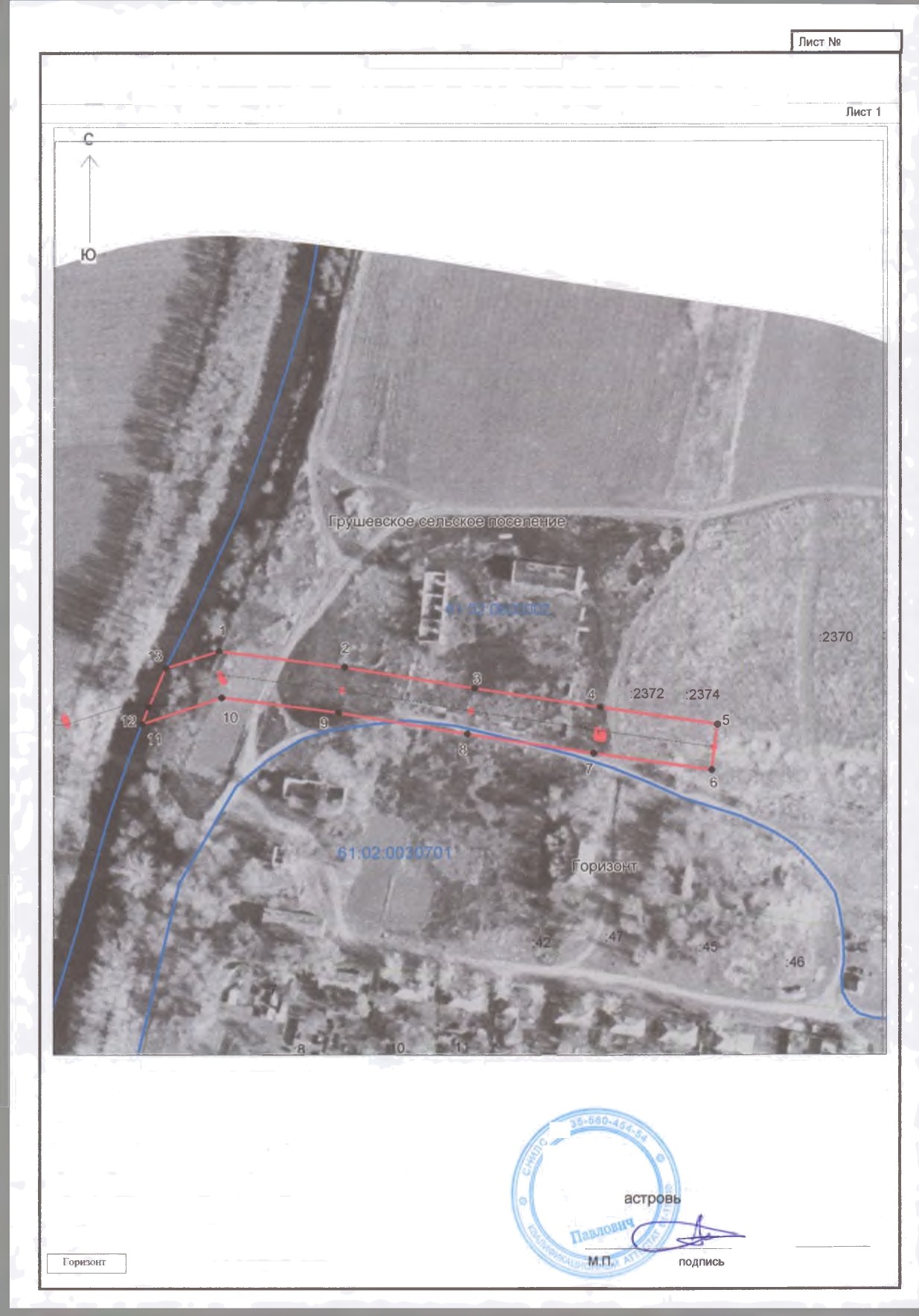 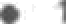 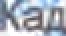 -	-ось линии электропередачи с опорами ЛЭП-наименования населенного гіунктаРадаев А.П.фамилия инициалыРаздел 4	Лист NeCXEMA PACПOflOЖEHklЯграниц публичного сервитута для размещения объектов ВЛ-10 ТВ Каменный 6род ПC AC12на территории Щепкинского сельского поселения, Аксайского района Ростовской областиЛист 2Условные обозгіаqения и знагп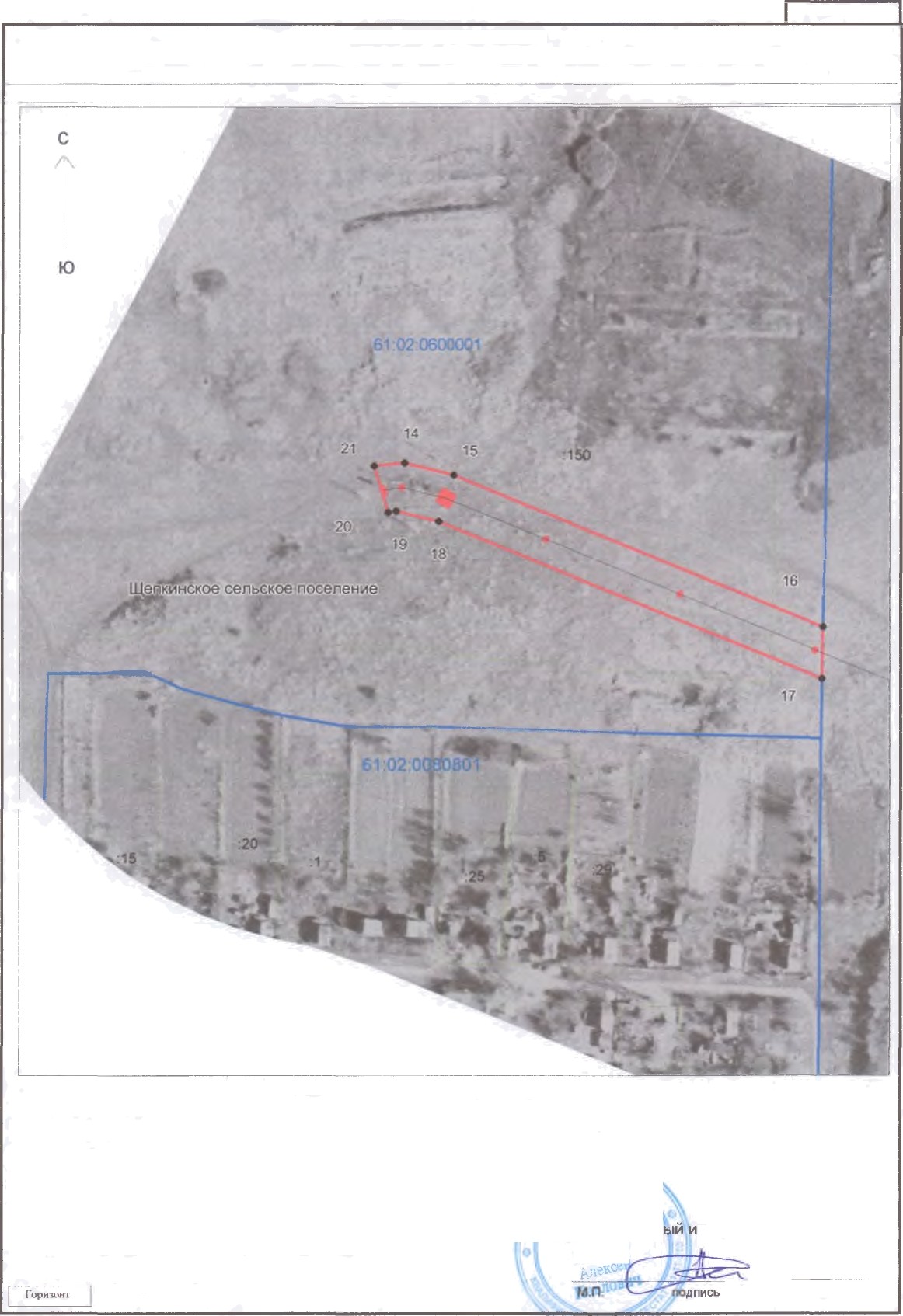  	 -граница кадастрового квартала-номер кадастрового квартала-граница земельного участка по сведениям ГКН:2372	-хадастровыа номер земельного участка по сведениям ГКН 	 -граница устанавливаемого публичного сервитута 	”		границы устанавливаемого публичного сервитута юсь линии электропередачи с опорами ЛЭП-наименования населенного пунктаМасштаб 1: 2 000Кадвстров	нженер:Радаев А.П.фамилия инициалыОПИСАНИЕ МЕСТОПОЛОЖЕНИЯ ГРАНИЦОПИСАНИЕ МЕСТОПОЛОЖЕНИЯ ГРАНИЦОПИСАНИЕ МЕСТОПОЛОЖЕНИЯ ГРАНИЦпубличного сервитута для размещения объектов ВЛ-10 кВ Каменный Брод ПС АС 12 на территории Щепкинского и Грушевского сельских поселений  Аксайского района Ростовской областипубличного сервитута для размещения объектов ВЛ-10 кВ Каменный Брод ПС АС 12 на территории Щепкинского и Грушевского сельских поселений  Аксайского района Ростовской областипубличного сервитута для размещения объектов ВЛ-10 кВ Каменный Брод ПС АС 12 на территории Щепкинского и Грушевского сельских поселений  Аксайского района Ростовской области(наименование объекта, местоположение границ которого описано (далее - объект)(наименование объекта, местоположение границ которого описано (далее - объект)(наименование объекта, местоположение границ которого описано (далее - объект)Раздел 1Раздел 1Раздел 1Сведения об объектеСведения об объектеСведения об объекте№ п/пХарактеристики объектаОписание характеристик1231Местоположение объектаРоссийская Федерация, Ростовская область, Аксайский район2Площадь объекта +/- величина погрешности определения площади(Р+/- Дельта Р)9794 кв.м ± 367 кв.м3Иные характеристики объектаПубличный сервитут для размещения объекта: «ВЛ-10 кВ Каменный Брод ПС АС 12», сроком на 49 летРаздел 2Раздел 2Раздел 2Раздел 2Раздел 2Раздел 2Раздел 2Раздел 2Раздел 2Раздел 2Раздел 2Раздел 2Раздел 2Раздел 2Сведения о местоположении границ объектаСведения о местоположении границ объектаСведения о местоположении границ объектаСведения о местоположении границ объектаСведения о местоположении границ объектаСведения о местоположении границ объектаСведения о местоположении границ объектаСведения о местоположении границ объектаСведения о местоположении границ объектаСведения о местоположении границ объектаСведения о местоположении границ объектаСведения о местоположении границ объектаСведения о местоположении границ объектаСведения о местоположении границ объекта1. Система координат МСК-61, зона 21. Система координат МСК-61, зона 21. Система координат МСК-61, зона 21. Система координат МСК-61, зона 21. Система координат МСК-61, зона 21. Система координат МСК-61, зона 21. Система координат МСК-61, зона 21. Система координат МСК-61, зона 21. Система координат МСК-61, зона 21. Система координат МСК-61, зона 21. Система координат МСК-61, зона 21. Система координат МСК-61, зона 21. Система координат МСК-61, зона 21. Система координат МСК-61, зона 22. Сведения о характерных точках границ объекта2. Сведения о характерных точках границ объекта2. Сведения о характерных точках границ объекта2. Сведения о характерных точках границ объекта2. Сведения о характерных точках границ объекта2. Сведения о характерных точках границ объекта2. Сведения о характерных точках границ объекта2. Сведения о характерных точках границ объекта2. Сведения о характерных точках границ объекта2. Сведения о характерных точках границ объекта2. Сведения о характерных точках границ объекта2. Сведения о характерных точках границ объекта2. Сведения о характерных точках границ объекта2. Сведения о характерных точках границ объектаОбозначениехарактерных точек границОбозначениехарактерных точек границКоординаты, мКоординаты, мКоординаты, мКоординаты, мМетод определения координат характерной точки Метод определения координат характерной точки Метод определения координат характерной точки Средняя квадратическая погрешность положения характерной точки (Мt), мСредняя квадратическая погрешность положения характерной точки (Мt), мОписание обозначения точки на местности (при наличии)Описание обозначения точки на местности (при наличии)Описание обозначения точки на местности (при наличии)Обозначениехарактерных точек границОбозначениехарактерных точек границХХYYМетод определения координат характерной точки Метод определения координат характерной точки Метод определения координат характерной точки Средняя квадратическая погрешность положения характерной точки (Мt), мСредняя квадратическая погрешность положения характерной точки (Мt), мОписание обозначения точки на местности (при наличии)Описание обозначения точки на местности (при наличии)Описание обозначения точки на местности (при наличии)11223344455666Зона1(1)Зона1(1)––––––––––––11447792.86447792.862216154.452216154.45Картометрический методКартометрический методКартометрический метод0.500.50–––22447785.44447785.442216212.062216212.06Картометрический методКартометрический методКартометрический метод0.500.50–––33447775.66447775.662216271.582216271.58Картометрический методКартометрический методКартометрический метод0.500.50–––44447767.05447767.052216329.162216329.16Картометрический методКартометрический методКартометрический метод0.500.50–––55447759.41447759.412216382.962216382.96Картометрический методКартометрический методКартометрический метод0.500.50–––66447738.67447738.672216380.412216380.41Картометрический методКартометрический методКартометрический метод0.500.50–––77447746.27447746.272216326.122216326.12Картометрический методКартометрический методКартометрический метод0.500.50–––88447754.92447754.922216268.242216268.24Картометрический методКартометрический методКартометрический метод0.500.50–––99447764.63447764.632216209.222216209.22Картометрический методКартометрический методКартометрический метод0.500.50–––1010447771.39447771.392216155.822216155.82Картометрический методКартометрический методКартометрический метод0.500.50–––1111447759.53447759.532216119.162216119.16Картометрический методКартометрический методКартометрический метод0.500.50–––1212447767.25447767.252216122.272216122.27Картометрический методКартометрический методКартометрический метод0.500.50–––1313447785.03447785.032216130.042216130.04Картометрический методКартометрический методКартометрический метод0.500.50–––11447792.86447792.862216154.452216154.45Картометрический методКартометрический методКартометрический метод0.500.50–––Зона1(2)Зона1(2)––––––––––––1414448103.96448103.962206363.432206363.43Картометрический методКартометрический методКартометрический метод0.500.50–––1515448098.66448098.662206384.932206384.93Картометрический методКартометрический методКартометрический метод0.500.50–––1616448032.99448032.992206546.312206546.31Картометрический методКартометрический методКартометрический метод0.500.50–––1717448010.72448010.722206545.902206545.90Картометрический методКартометрический методКартометрический метод0.500.50–––1818448078.74448078.742206378.222206378.22Картометрический методКартометрический методКартометрический метод0.500.50–––1919448083.20448083.202206359.792206359.79Картометрический методКартометрический методКартометрический метод0.500.50–––2020448082.66448082.662206356.282206356.28Картометрический методКартометрический методКартометрический метод0.500.50–––2121448102.74448102.742206350.222206350.22Картометрический методКартометрический методКартометрический метод0.500.50–––1414448103.96448103.962206363.432206363.43Картометрический методКартометрический методКартометрический метод0.500.50–––3. Сведения о характерных точках части (частей) границы объекта3. Сведения о характерных точках части (частей) границы объекта3. Сведения о характерных точках части (частей) границы объекта3. Сведения о характерных точках части (частей) границы объекта3. Сведения о характерных точках части (частей) границы объекта3. Сведения о характерных точках части (частей) границы объекта3. Сведения о характерных точках части (частей) границы объекта3. Сведения о характерных точках части (частей) границы объекта3. Сведения о характерных точках части (частей) границы объекта3. Сведения о характерных точках части (частей) границы объекта3. Сведения о характерных точках части (частей) границы объекта3. Сведения о характерных точках части (частей) границы объекта3. Сведения о характерных точках части (частей) границы объекта3. Сведения о характерных точках части (частей) границы объектаОбозначениехарактерных точек части границыОбозначениехарактерных точек части границыКоординаты, мКоординаты, мКоординаты, мКоординаты, мМетод определения координат характерной точки Метод определения координат характерной точки Метод определения координат характерной точки Средняя квадратическая погрешность положения характерной точки (Мt), мСредняя квадратическая погрешность положения характерной точки (Мt), мОписание обозначения точки на местности (при наличии)Описание обозначения точки на местности (при наличии)Описание обозначения точки на местности (при наличии)Обозначениехарактерных точек части границыОбозначениехарактерных точек части границыХХYYМетод определения координат характерной точки Метод определения координат характерной точки Метод определения координат характерной точки Средняя квадратическая погрешность положения характерной точки (Мt), мСредняя квадратическая погрешность положения характерной точки (Мt), мОписание обозначения точки на местности (при наличии)Описание обозначения точки на местности (при наличии)Описание обозначения точки на местности (при наличии)11223344455666––––––––––––––Раздел 3Раздел 3Раздел 3Раздел 3Раздел 3Раздел 3Раздел 3Раздел 3Раздел 3Раздел 3Раздел 3Раздел 3Раздел 3Сведения о местоположении измененных (уточненных) границ объекта Сведения о местоположении измененных (уточненных) границ объекта Сведения о местоположении измененных (уточненных) границ объекта Сведения о местоположении измененных (уточненных) границ объекта Сведения о местоположении измененных (уточненных) границ объекта Сведения о местоположении измененных (уточненных) границ объекта Сведения о местоположении измененных (уточненных) границ объекта Сведения о местоположении измененных (уточненных) границ объекта Сведения о местоположении измененных (уточненных) границ объекта Сведения о местоположении измененных (уточненных) границ объекта Сведения о местоположении измененных (уточненных) границ объекта Сведения о местоположении измененных (уточненных) границ объекта Сведения о местоположении измененных (уточненных) границ объекта 1. Система координат МСК-61, зона 21. Система координат МСК-61, зона 21. Система координат МСК-61, зона 21. Система координат МСК-61, зона 21. Система координат МСК-61, зона 21. Система координат МСК-61, зона 21. Система координат МСК-61, зона 21. Система координат МСК-61, зона 21. Система координат МСК-61, зона 21. Система координат МСК-61, зона 21. Система координат МСК-61, зона 21. Система координат МСК-61, зона 21. Система координат МСК-61, зона 22. Сведения о характерных точках границ объекта 2. Сведения о характерных точках границ объекта 2. Сведения о характерных точках границ объекта 2. Сведения о характерных точках границ объекта 2. Сведения о характерных точках границ объекта 2. Сведения о характерных точках границ объекта 2. Сведения о характерных точках границ объекта 2. Сведения о характерных точках границ объекта 2. Сведения о характерных точках границ объекта 2. Сведения о характерных точках границ объекта 2. Сведения о характерных точках границ объекта 2. Сведения о характерных точках границ объекта 2. Сведения о характерных точках границ объекта Обозначениехарактерных точек границСуществующие координаты, мСуществующие координаты, мСуществующие координаты, мСуществующие координаты, мИзмененные (уточненные) координаты, мИзмененные (уточненные) координаты, мИзмененные (уточненные) координаты, мМетод определения координат характерной точкиМетод определения координат характерной точкиСредняя квадратическая погрешность положения характерной точки (Мt), мСредняя квадратическая погрешность положения характерной точки (Мt), мОписание обозначения точки на местности (при наличии)Обозначениехарактерных точек границХХYYХХYМетод определения координат характерной точкиМетод определения координат характерной точкиСредняя квадратическая погрешность положения характерной точки (Мt), мСредняя квадратическая погрешность положения характерной точки (Мt), мОписание обозначения точки на местности (при наличии)1223344566778–––––––––––––3. Сведения о характерных точках части (частей) границы объекта 3. Сведения о характерных точках части (частей) границы объекта 3. Сведения о характерных точках части (частей) границы объекта 3. Сведения о характерных точках части (частей) границы объекта 3. Сведения о характерных точках части (частей) границы объекта 3. Сведения о характерных точках части (частей) границы объекта 3. Сведения о характерных точках части (частей) границы объекта 3. Сведения о характерных точках части (частей) границы объекта 3. Сведения о характерных точках части (частей) границы объекта 3. Сведения о характерных точках части (частей) границы объекта 3. Сведения о характерных точках части (частей) границы объекта 3. Сведения о характерных точках части (частей) границы объекта 3. Сведения о характерных точках части (частей) границы объекта –––––––––––––